ICBM Course List 2018-2019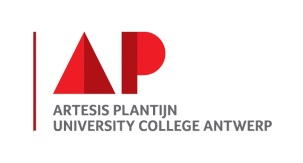 Department Management and CommunicationIncoming student mobility 2017-2018Name of student: ………………………………………………………………………………………………..Sending Institution:……………………………………………………………………………….…………….Erasmus Code: …………………………….Country:…………………………………………………………Receiving:  Artesis Plantijn Hogeschool 				Mrs Stephanie Goovaerts	Department Management and Communication		T: +32 3 220 55 32	Meistraat 5, 2000 Antwerpen, Belgium			F: +32 3 220 55 29	B  ANTWERP62					E: stephanie.goovaerts@ap.bePlease select the courses you want to follow:2nd  SEMESTER ( SPRING)ICBM – International Class in Business ManagementCourses*  ECTS2nd  SEMESTER ( SPRING)Logistics/Finance courses2nd  SEMESTER ( SPRING)Transport Economics62nd  SEMESTER ( SPRING)Environmental Management32nd  SEMESTER ( SPRING)Logistics Project62nd  SEMESTER ( SPRING)ERP32nd  SEMESTER ( SPRING)Financial Markets32nd  SEMESTER ( SPRING)Total Logistics/Finance:……….ECTS2nd  SEMESTER ( SPRING)Marketing courses2nd  SEMESTER ( SPRING)Data-driven Marketing32nd  SEMESTER ( SPRING)Marketing Project62nd  SEMESTER ( SPRING)International Marketing32nd  SEMESTER ( SPRING)Content Marketing32nd  SEMESTER ( SPRING)Digital Marketing32nd  SEMESTER ( SPRING)Total Marketing:……….ECTS2nd  SEMESTER ( SPRING)Elective course 2nd  SEMESTER ( SPRING)English Correspondence32nd  SEMESTER ( SPRING)German Beginner 32nd  SEMESTER ( SPRING)BusIT Week32nd  SEMESTER ( SPRING)Total Electives:……….ECTS2nd  SEMESTER ( SPRING)TOTAL  2nd SEMESTER:……….ECTS2nd  SEMESTER ( SPRING)*All courses and course descriptions are subject to changes at any time*All courses and course descriptions are subject to changes at any timeStudent’s signatureStudent’s signatureSignature:Date: Sending institutionSending institutionWe confirm that the proposed programme of study is approved.Departmental co-ordinator's signature                                                                    Date: 